Об аннулировании   адресов объектов адресации     В соответствие с постановлениями Правительства Российской Федерации от 19 ноября 2014 г. № 1221 «Об утверждении правил присвоения, изменения и аннулирования адресов», В соответствии с Федеральным законом от 06.10.2003г. №131-ФЗ «Об общих принципах организации местного самоуправления в Российской Федерации» присвоение адресов, изменение, аннулирование адресов, отнесено к полномочиям городских, сельских поселений, городских округов. Постановлением администрации Янгильдинского сельского поселения от 20.05.2014 года №24 «Об утверждении административного регламента предоставлении муниципальной услуги присвоения( или уточнение) адреса объекту недвижимости на территории Янгильдинского сельского поселения Козловского района», в связи с упорядочением адресного хозяйства на территории Янгильдинского сельского поселения Козловского муниципального района Чувашской Республики, Уставом Янгильдинского сельского поселения. Администрация Янгильдинского сельского поселения ПОСТАНОВЛЯЕТ: 1. Аннулировать адреса объектов адресации в связи с ошибочным введением адреса на территории Янгильдинского сельского поселения Козловского муниципального района  Чувашской Республики:1.1.  Чувашская Республика-Чувашия, Козловский муниципальный район, Янгильдинское сельское поселение, село Янгильдино,  Верхняя  улица, домовладение 6а строение 6а;1.2.  Чувашская Республика-Чувашия, Козловский муниципальный район, Янгильдинское сельское поселение, село Янгильдино,  домовладение 6а строение 6а2. Контроль за исполнением настоящего постановления оставляю за собой. 3. Настоящее постановление вступает в силу с момента подписания. Глава Янгильдинского сельского поселения Козловского  района Чувашской Республики                                                                Ф.В.ЯруллинЧĂваш РеспубликиНКуславкка районĚНЧИКАРМАШ  ЯЛ   ПОСЕЛЕНИЙĚНАдминистрацийЕЙЫШĂНУ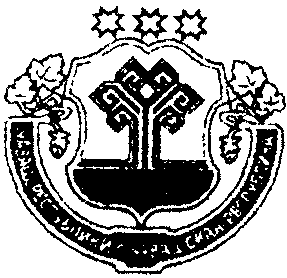 Чувашская республикаКозловский районАДМИНИСТРАЦИЯ ЯНГИЛЬДИНСКОГО  СЕЛЬСКОГО ПОСЕЛЕНИЯ                  ПОСТАНОВЛЕНИЕ       11.01.2019 г.  № 211.01.2019г. № 2Кармаш ялес.Янгильдино